AMENDMENT #2Human Services Department Medical Assistance Division REQUEST FOR PROPOSALS (RFP)Facility Rates, Audits, Payments, CMS Compliance & Reporting 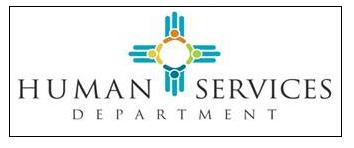 RFP#21-630-8000-0002RFP Release Date:  February 22, 2021Proposal Due Date:  March 19, 2021Request for Proposal Number [RFP -21-630-8000-0002] amended as described herein:CHANGES ON PAGE [10][G. Procurement Library]From:Other relevant links: NMAC Program Rules:    http://www.hsd.state.nm.us/providers/rules-nm-administrative-code-.aspx.New Mexico’s Attachments for the Section 1115 Demonstration Titled “Centennial Care”  http://www.hsd.state.nm.us/uploads/FileLinks/f2f07ac7becd43f3a0fcefae255c1793/NM_1115_STCs_Revised_11.18.14.pdNew Mexico State Plan http://www.hsd.state.nm.us/uploads/files/Looking%20For%20Information/General%20Information/State%20Plan%20Amendments/State%20Plan.pdfNew Mexico State Plan Amendments http://www.hsd.state.nm.us/uploads/files/Looking%20For%20Information/General%20Information/State%20Plan%20Amendments/State%20Plan%20Attachments.pdf Safety Net Care Pool (Uncompensated Care)     http://www.hsd.state.nm.us/training-for-providers.aspxDisproportionate Share Hospital https://www.medicaid.gov/medicaid/financing-and-reimbursement/dsh/index.htmlHQII yearly reports  https://www.hsd.state.nm.us/reports.aspxTo:   NMAC Program Rules:    https://www.hsd.state.nm.us/lookingforinformation/medical-assistance-division-1/New Mexico’s Attachments for the Section 1115 Demonstration Titled “Centennial Care”  https://www.hsd.state.nm.us/public-information-and-communications/centennial-care/approvals/New Mexico State Plan https://www.hsd.state.nm.us/medical-assistance-division-state-plan/New Mexico State Plan Amendments https://www.hsd.state.nm.us/medical-assistance-division-state-plan/Safety Net Care Pool (Uncompensated Care)     https://www.hsd.state.nm.us/public-information-and-communications/centennial-care/training-for-providers/Disproportionate Share Hospital https://www.medicaid.gov/medicaid/financing-and-reimbursement/dsh/index.htmlHQII yearly reports  https://www.hsd.state.nm.us/public-information-and-communications/centennial-care/reports/     8.  Provider Type and Number https://www.hsd.state.nm.us/lookingforinformation/open-rfps/                                 Provider Type and NumberRequest for Proposal Number [RFP -21-630-8000-0002] amended as described herein:CHANGES ON PAGE [41][C. BUSINESS SPECIFICATIONS, 5. Cost, Mandatory Cost Specifications]From:[Mandatory Cost SpecificationsOfferors must propose a total cost of a four-year contract. The proposed cost will be evaluated using the following:A + B(X) = C1A = Price for conducting typical audit work for the four yearsB = Hourly rate of consultationX = Eighty hours of consultationC1 = Total price for the four-year contractThe Department will then evaluate the total price of the contract using the following:C1 + C2 + C3 = TC1 = Total prices for a four-year contractC2 = C1 plus inflatorC3 = C2 plus inflatorT = Total price of the four-year contract. ]To:[Mandatory Cost SpecificationsOfferors must propose a total cost of a four-year contract. The proposed cost will be evaluated using the following:A + B(X) = C1A = Price for conducting typical audit work for the four yearsB = Hourly rate of consultationX = Eighty hours of consultationC1 = Total price for the first-year contractThe Department will then evaluate the total price of the contract using the following:C1 + C2 + C3 +C4 = TC1 = Total prices for the first-year contractC2 = C1 plus inflatorC3 = C2 plus inflatorC4=  C3 plus inflator T = Total price of the four-year contract.]AcronymNumber of FacilitiesCost ReportsAARTCAccredited Adult Residential Treatment CentersCurrently 8, pending 2ARTCAccredited (Adolescent) Treatment Centers51CTC Crisis Triage CenterCurrently 4DSHDisproportionate Share Hospital~ 16FQHCFederally Qualified Health Care Center149HCQSHealth Care Quality Surcharge111HHAHome Health Agency73YesHospice43Hospitals47YesICF/IIDsIntermediate Care Facilities/ Individuals w/Intellectual Disability 42YesNFsNursing Facilities82YesRHCRural Health Centers19YesRTCResidential Treatment Centers (Adults)8SNCPSafety Net Care Pool ~29Swing Beds10These numbers are estimated for RFP purposes and may not reflect the actual numbers when performing services. These numbers are estimated for RFP purposes and may not reflect the actual numbers when performing services. 